Жителям нашего села Сосновка 06.01.21 года была предложена игра на внимательность и память.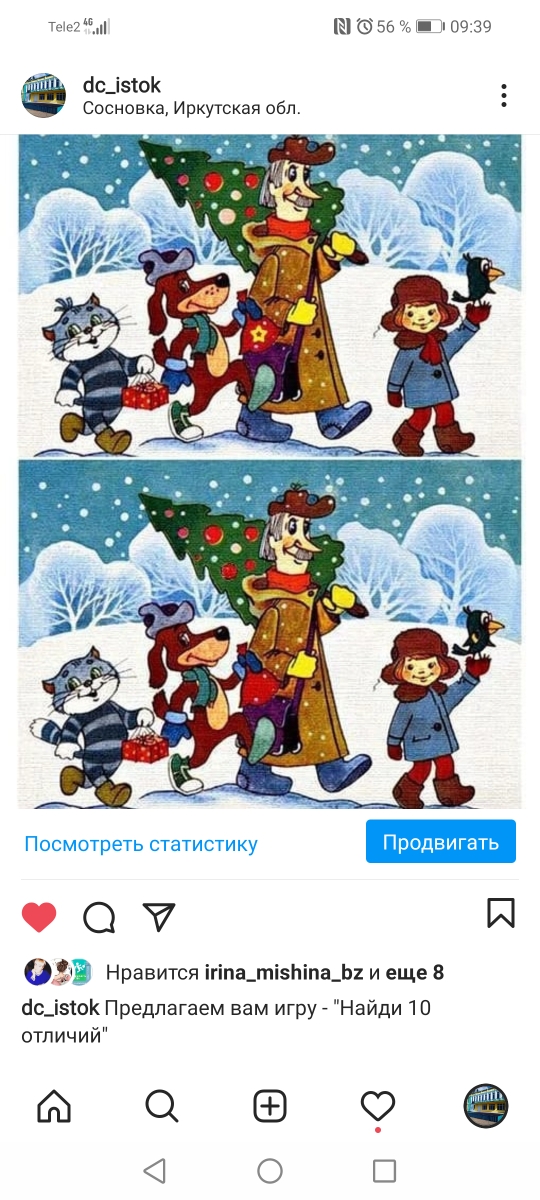 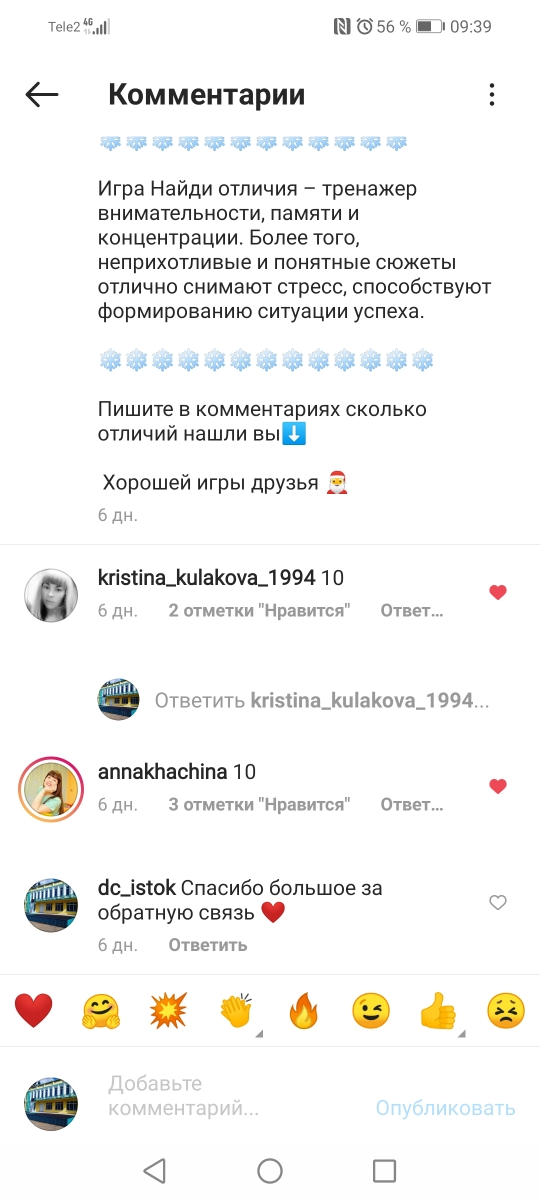 Жители принимали участи в сети инстаграм на официальном аккаунте @dc_istok  так же и в группе вибер «ДЦ Исток».  Благодарим наших жителей за обратную связь!